08.02.10 СТРОИТЕЛЬСТВО ЖЕЛЕЗНЫХ ДОРОГ,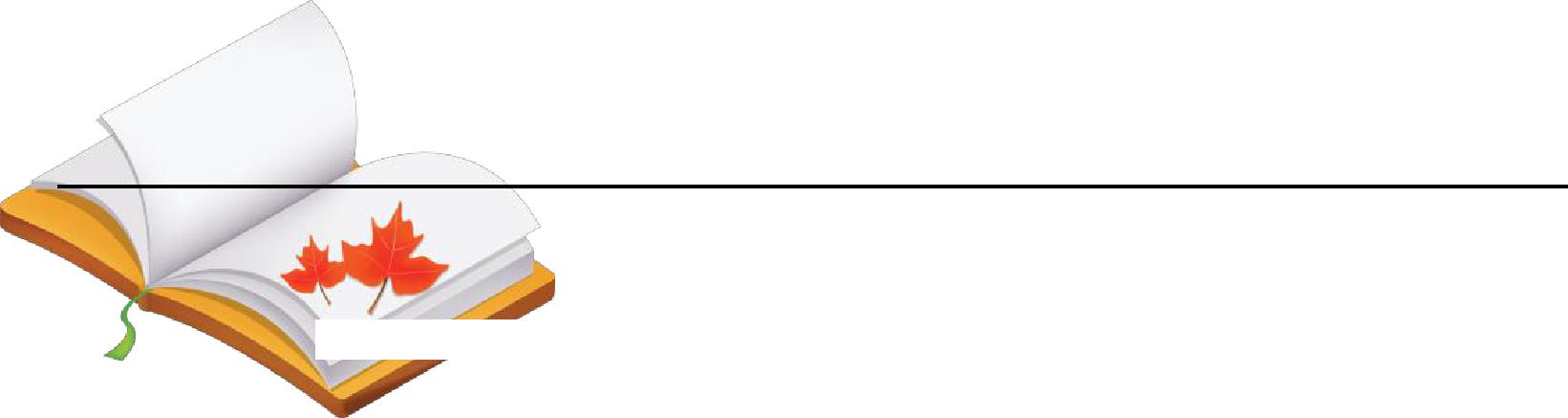 ПУТЬ И ПУТЕВОЕ ХОЗЯЙСТВОУчебники, учебные пособия, компьютерные обучающие программы, инструкции, периодические издания , 2021-2022 уч_годБиблиотека БАмИЖТ10.02.2022 г. Учебники, учебные пособия, компьютерные обучающие программы, инструкцииАбраров Р.Г., Добрынина Н.В.  Реконструкция железнодорожного пути [Электронный ресурс]: учеб. пособие. — М.: ФГБУ ДПО «УМЦ ЖДТ», 2018. — 692 с. - Режим доступа: http://umczdt.ru/books/937/230297/ - Загл. с экрана.Ахламенков С.М. Электрооборудование и устройства автоматики путевых и строительных машин[Электронный ресурс]: учеб. пособие. — М.: ФГБУ ДПО «УМЦ ЖДТ», 2019. — 152 с. - Режим доступа: http://umczdt.ru/books/937/230298/   - Загл. с экрана.Беляков Г.И. Охрана труда и техника безопасности [Электронный ресурс]: учебник дляСПО/ – М.: Юрайт, 2018.-404 с.- Режим доступа: www.biblio-online.ruБадиева В.В. Устройство железнодорожного пути [Электронный ресурс]. - М.: ФГБУ ДПО «УМЦ ЖДТ», 2019. — 240 с. - Режим доступа: http://umczdt.ru/books/937/230299/  - Загл. с экрана.Водолагина И.Г., Литвинова С.Г.Технология геодезических работ [Электронный ресурс]: учебник. — М.: ФГБУ ДПО «УМЦ ЖДТ», 2018. — 111 с. - Режим доступа: http://umczdt.ru/books/35/18702/— ЭБ «УМЦ ЖДТ»Гундарева Е.В. Организация работ по текущему содержанию пути [Электронный ресурс] : учеб. пособие. - М.: ФГБУ ДПО «УМЦ ЖДТ», 2019. — 207 с. - Режим доступа: http://umczdt.ru/books/35/230301/   - Загл. с экрана.Гуенок Н.А. Устройство рельсовой колеи [Электронный ресурс] : учеб. пособие. — М.: ФГБУ ДПО «УМЦ ЖДТ», 2019. — 84 с. - Режим доступа: http://umczdt.ru/books/937/230300/   - Загл. с экрана.Зубович О.А., Липина О.Ю., Петухов И.В. Организация работы и управление подразделением организации (разделы 1-3): учебник.- М.:ФГБУ ДПО «УМЦ ЖДТ»,2017Кацман М.М. Электрические машины [Электронный ресурс]: учебник для СПО. – М.: Академия, 2017.- Режим доступа: www.academia-moscov.ruКирпатенко А.В. Диагностика текущего состояния машин [Электронный ресурс]: учебное пособие для СПО. - ФГБУ ДПО «УМЦ ЖДТ», 2017.-1 эл. опт. диск.Копыленко В.А., Космин В.В. Изыскания и проектирование железных дорог [Электронный ресурс] : учебник для СПО. - ФГБУ ДПО «УМЦ ЖДТ», 2017.-1 эл. опт. дискКопыленко В.А., Космин В.В. Изыскания и проектирование железных дорог: учебник. - М.:ФГБУ ДПО «УМЦ ЖДТ»,2017Копытенкова О.И. "Охрана труда на железнодорожном транспорте[Электронный ресурс]: учеб. пособие / под ред. Т.С. Титовой. — М.: ФГБУ ДПО «УМЦ ЖДТ», 2019. — 483 с. - Режим доступа: http://umczdt.ru/books/937/227910/ — - Загл. с экрана."Кравникова А.П. Машины для строительства, содержания и ремонта железнодорожного пути [Электронный ресурс]: учеб. пособие. — М.: ФГБУ ДПО «УМЦ ЖДТ», 2019. — 895 с. - Режим доступа: http://umczdt.ru/books/937/230304/   - Загл. с экрана.Крейнис З.Л. Пособие монтеру пути. Профессиональная подготовка монтеров пути 2—6-го разрядов[Электронный ресурс].— М.: ФГБУ ДПО «УМЦ ЖДТ»,2018. — 685 с. Режим доступа: http://umczdt.ru/books/352/227473/ - Загл. с экранаКрейнис З.Л. Справочник дорожного мастера и бригадира пути: в 2 ч. — М.: ФГБУ ДПО «Учебно-методический центр по образованию на железнодорожном транспорте» [Электронный ресурс], 2018. Ч. 1. Система ведения путевого хозяйства. Конструкции и устройство железнодорожного пути. — 865 с. Режим доступа: http://umczdt.ru/books/352/227471/ - Загл. с экрана.Крейнис З.Л. Справочник дорожного мастера и бригадира пути: в 2 ч. [Электронный ресурс]. — М.: ФГБУ ДПО «УМЦ ЖДТ», 2018. Ч. 2. Реконструкция, ремонт и техническое обслуживание железнодорожного пути. Обеспечение безопасности движения поездов. Охрана труда и техника безопасности. — 880 с. Режим доступа: http://umczdt.ru/books/352/227472/ - Загл. с экранаКрейнис З.Л. Техническое обслуживание и ремонт железнодорожного пути [Электронный ресурс]: учебник.- М.: ФГБУ ДПО «УМЦ ЖДТ», 2019. — 453с. - Режим доступа: http://umczdt.ru/books/937/230302/ —  - Загл. с экрана.Крейнис З.Л. Экономика путевого хозяйства: учебник для техникумов и колледжей ж.-д. транспорта.-М.:Альянс,2018.-312 с.Лиханова О.В. Химич Л.А. Организация и технология ремонта пути: учебное пособие.М.:ФГБДПО«УМЦ ЖДТ»,2017ШАБАЛИНА Л.А. ИСКУССТВЕННЫЕ СООРУЖЕНИЯ: УЧЕБНОЕ ПОСОБИЕ.-М.:Альянс,2018.-264 с.Лиханова О.В. Химич Л.А. Организация и технология ремонта пути [Электронный  ресурс]: учебное пособие для СПО. - ФГБУ ДПО «УМЦ ЖДТ», 2017.- Режим доступа: http://umczdt.ru/books/352/227471/ - Загл. с экрана.ТАБАКОВ, А. А.  ГЕОДЕЗИЯ : УЧЕБНОЕ ПОСОБИЕ / А. А. ТАБАКОВ.-М.:УМЦ ЖДТ,2020.-140 сПашкевич М.Н. Изучение правил технической эксплуатации железных дорог и безопасности движения [Электронный ресурс]: учебное пособие для СПО. - ФГБУ ДПО «УМЦ ЖДТ»,2017.-1 эл. опт. дискПашкевич М.Н. Изучение правил технической эксплуатации железных дорог и безопасности движения: учебное пособие.- М.:ФГБУ ДПО «УМЦ ЖДТ»,2017Правила технической эксплуатации железных дорог Российской Федерации (с приложениями №№1-10). Утверждены Приказом Минтранса России от 21.12.2010 №286 в редакции Приказа Минтранса России от 09.02.2018 №54.-Екатеринбург: УралЮрИздат,2018.-600 с.Седышев В.В. Информационные технологии в профессиональной деятельности [Электронный ресурс]:учебное пособие для СПО. - ФГБУ ДПО «УМЦ ЖДТ», 2017.-1 эл. опт. диск.Соловьева Н.В., Яночкина С.А.Техническая эксплуатация дорог и дорожных сооружений [Электронный ресурс]: учебник. — М.: ФГБУ ДПО «Учебно-методический центр по образованию на железнодорожном транспорте», 2018. — 359 с.- Режим доступа: http://umczdt.ru/books/35/18728/— ЭБ «УМЦ ЖДТ»Технология геодезических работ [Электронный ресурс]: учебник. — М.: ФГБУ ДПО «Учебно-методический центр по образованию на железнодорожном транспорте», 2018. — 111 с. Режим доступа: http://umczdt.ru/books/35/18702/— ЭБ «УМЦ ЖДТ»Чекулаев В.Е., Абдурашитов А.Ю., Симоненко А.М., Клеменьтева Н.Г., Астанин С.П., Бекренев В.Ю..  Организация снегоборьбы на железных дорогах, в филиалах и структурных подразделениях ОАО «РЖД». Подготовка и работа в зимний период [Электронный ресурс]. — М.: ФГБУ ДПО «УМЦ ЖДТ», 2019. — 228 с. - Режим доступа: http://umczdt.ru/books/937/234337/   - Загл. с экрана.Щербаченко В.И.  Строительство и реконструкция железных дорог [Электронный ресурс]: учебник. — М.: ФГБУ ДПО «УМЦ ЖДТ», 2018. — 315 с. Режим доступа: http://umczdt.ru/books/35/18738/— ЭБ «УМЦ ЖДТ»Периодические изданияТехник транспорта: образование и практика. 2021. Том 2. Выпуск 1.– Москва : ФГБУ ДПО «УМЦ ЖДТ», 2021. – 128 c. (Online) — Текст:электронный//УМЦЖДТ:электронная библиотека. — URL: http://umczdt.ru/books/947/250787/.  — Режим доступа: электронныйТехник транспорта: образование и практика. научно-практический журнал, 2020. Т. 1. Вып. 3.-http://umczdt.ru/books/947/245152/.- Режим доступа электронныйТехник транспорта: образование и практика. Научно-практический журнал,2020. Том 1. Вып.4.  — URL: http://umczdt.ru/books/947/247837.- Режим доступа: электронныйТехник транспорта. Образование и практика: Научно-практический журнал по подготовке кадров для транспорта: 2020 г. Том 1, Вып. 1-2. - http://umczdt.ru/books/947/243748 . - Режим доступа: электронныйЖелезнодорожный транспорт: ежемесячный научно-технический технико-экономический журнал, 2021-2022 .Путь и путевое хозяйство: ежемесячный журнал, 2021-2022 Транспорт России: всероссийская транспортная еженедельная информационно-аналитическая газета, 2021-2022 .